Дорогие жители Алексеевскогосельского поселения!!!Администрация Алексеевского сельского поселения  сообщает, что на территории района проводится акцияЧеллендж «Сладкая история»Сроки проведения: с 19 по 22 августа 2020 года.Краткое описание: Челлендж «Сладкая история» (далее – челлендж) проводится в сообществе «Большая перемена» в социальной сети «ВКонтакте» (ссылка на сообщество: https://vk.com/bpcontest), и приурочен ко Дню Государственного флага Российской Федерации. Участники челленджа выкладывают фотографии созданных своими руками десертов в цветах триколора. Это могут быть самые простые десерты – торты, кексы, капкейки, желе, коктейли и т.п.Для участия в челлендже необходимо выложить фотографии приготовленного десерта в комментарии к основному посту о старте челленджа 19 августа в официальном сообществе Всероссийского конкурса «Большая перемена» в социальной сети «ВКонтакте» и передать эстафету своим друзьям или родственникам, указав официальные хэштеги #СладкаяИстория, #БольшаяПеремена #ДонМолодой #Ростовпатриотцентр #ЖивуНаДону.Публикация должна содержать следующую информацию:– фамилию и имя автора работы;– регион, название населенного пункта;– возраст участника;– официальные хэштеги челленджа.Итоги челленджа будут подведены 23 августа 2020 года в 18.00.Пример текста публикации:Привет! Меня зовут Иван Иванов, я из г. Ростова-на-Дону! Я участвую в челлендже #СладкаяИстория. К этому комментарию я прилагаю фотографии десерта, который я сам(а) приготовила и передаю эстафету трём друзьям @ivan, @ivan, @ivan #СладкаяИстория, #БольшаяПеремена #ДонМолодой #Ростовпатриотцентр #ЖивуНаДону.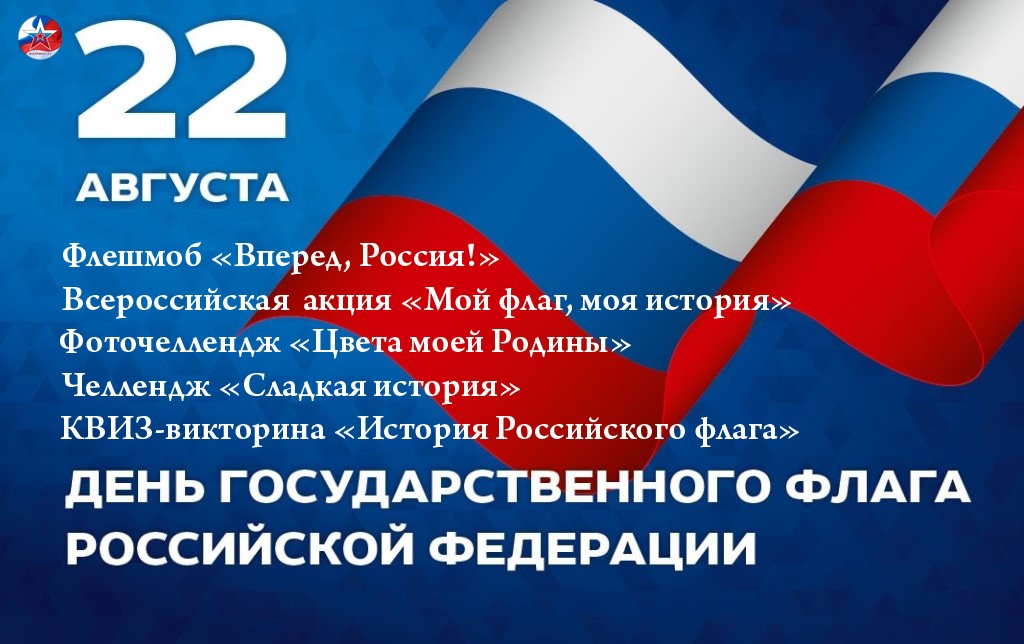 